Střední škola a vyšší odborná škola aplikované kybernetiky s.r.o. Výroční zpráva o činnosti školyškolní rok 2015/2016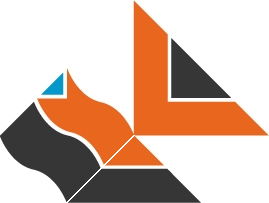 V Hradci Králové 13.10.2016							Ing. Jan Lang     ředitel školyVývoj školy od poslední výroční zprávyStřední škola a vyšší odborná škola aplikované kybernetiky s.r.o. pokračuje ve své vzdělávací činnosti ve všech oborech jako v předchozích letech. Škola ve své odborné činnosti a účastnila se řady mezinárodních a regionálních výstav, kde se prezentovala formou přednášek v oblasti hardwaru i softwaru a zároveň předváděla i metody výuky v různých oblastech výpočetní techniky a počítačové grafiky. Podruhé se účastnila i výstavy Gaudeamus v Brně a v Praze, kde prezentovala svoji VOŠ.Jako v minulém roce i letos se škola zařadila do prezentačních výstav, účastnila na mezinárodní soutěži animovaného filmu Anifilm 2016 v Třeboni, festivalu Jičín – město pohádky a festivalu CinemaOpen v Hradci Králové. Na všech akcích učitelé a žáci školy vedli animační dílny pro malé i velké.Na informačním systému školy pokračovaly práce a byl zprovozněn nový systém sběru dat z pedagogického procesu.  Přechod na nový IS umožňuje škole získat další zkušenosti v oblasti vývoje softwaru. Část dokumentace vedené školou se přesunula do elektronické formy.Škola provádí testy ECDL pro vlastní studenty, v malé míře i pro studenty ostatních škol a pro veřejnost. V oblasti práce s talentovanou mládeží došlo opět k obsazení soutěží v oblasti SOČ, počet prací  přihlášených do okresního kola se mírně snížil. Nepodařilo se zapojit do soutěže SOČ studenty grafických oborů. Podobně jako v minulém roce 3 práce postoupily do krajského kola, kde se velmi dobře umístily, do celostátního kola však opět nebyla nominována žádná práce. V řadě dalších soutěží škola dosáhla výborných výsledků na národní i mezinárodní úrovni.Škola stále provozuje vlastní Domov mládeže s  kapacitou 98 lůžek (některá však nebyla obsazena celý rok).Ve školním roce 2015/2016 odmaturovala jedna třída oboru Multimediální tvorba ŠVP Počítačová grafika a jedna třída oboru Informační technologie studující podle ŠVP Programování a ŠVP Počítačové sítě. Započaly práce na novém ŠVP s pracovním názvem Energetika.Škola vypsala na úřadu práce poptávku po kvalifikovaných zaměstnancích v oblasti multimédií a počítačových sítí. Jediný přihlášený uchazeč však neměl dostatečné odborné znalosti, aby mohl vést odbornou výuku. Rada školy schválila ve sledovaném období všechny dokumenty předložené ředitelem školy bez zásadních připomínek.  Základní charakteristika školy:Název a adresa školy	-	Střední škola a vyšší odborná škola aplikované kybernetiky, s.r.o.				Hradecká 1151				500 03 Hradec KrálovéIČO:			-	25261991IZO:			-	011021420Identifikátor zařízení	-	600 011 631Zřizovatelé		-	Ing. Jan Lang, Brožíkova 1685, Hradec Králové			-	Martina Langová, Brožíkova 1685, Hradec KrálovéZřizovací listina	-  Výpis z obchodního rejstříku ze dne 21.6.2013 - viz příloha č.1Zařazení do sítě škol  -   rozhodnutí MŠMT ze dne 22.4.2014 s účinností od 1.9.2014  - viz      příloha č. 2a-  výpis správní řízení č. 763/SM/2014-6 o stanovení počtu žáků v jednotlivých oborech vzdělávání – viz příloha  č. 2b-  rozhodnutí o stanovení počtu ze dne 20.5.2014 viz příloha č. 2c- rozhodnutí o výmazu oboru ze školského rejsříku ze dne 3.2.2015Adresa pro dálkový přístup: - www.ssakhk.cz ; www.kyberna.czŠkolská rada:		Martina Langová 	 – za zřizovatele			Ing. Jiří Špičan 	 – za učitele školy			Bohumila Nováková   – za zákonné zástupce nezletilých žáků a zletilé žákyCharakteristika školy:	Škola si klade za cíl vychovávat technicky zaměřené odborníky s vyhraněným zájmem o informační technologie a informatiku. Ve škole se žáci učí nejen o počítačích, ale především o tom, jak používat počítače v praxi. Žáci navštěvují pravidelně největší výstavy a veletrhy s počítačovou tematikou. Důraz je kladen i na výuku anglického jazyka. V ostatních předmětech jsou kladeny požadavky nejen na teoretické znalosti, ale především na jejich aplikaci v praxi. V praktických cvičeních žáci sami zajišťují budování počítačové sítě školy, domova mládeže, kde jsou ubytováni, i jiných škol či institucí. K praktickým činnostem žáků patří i stavba, údržba a opravy počítačů, jejich konfigurace a softwarová údržba.	V oboru Multimediální tvorba (ŠVP Počítačová grafika) je preferováno výtvarné cítění. Žáci se od ručních prací v prvních ročnících studia postupně dostávají až k počítačovému zpracování jak v 2D, tak i v 3D prostoru.  Za použití digitální techniky se zároveň učí i snímání a zpracování fotografií i videa. Ve spojení s počítačovými animacemi tak žáci získávají ucelený přehled i v oblasti multimédií.V neposlední řadě škola plní i úlohu výchovnou a tělovýchovnou, k čemuž přispívají především sportovní a turistické akce školy.Ve vyšším odborném školství pak škola staví svoji činnost na odborném vzdělávání studentů přicházejících z jiného typu škol. Pro vlastní absolventy pak nabízí jednak rozšíření vědomosti a dovedností, které studenti nabyli ve středoškolském vzdělávání a získání praktických zkušeností, kdy ve 3. ročníku studia studenti absolvují praxi v rozsahu téměř poloviny vzdělávacích hodin.Seznam dokumentů vedených školou:pedagogická dokumentace pro každý oborškolní řádpracovní řádpravidla pro hodnocení výsledků vzdělávánítřídní knihytřídní výkazymaturitní protokolystipendijní řádřády učebenvýkaz o studiu na vyšší odborné školeSystém řízení školy:školu řídí ředitel		- Ing. Jan Lang - statutární zástupce školyzástupce ředitele pro:ekonom. oblast a DM	- Martina Langová - statutární zástupce školypedagogickou oblast	- Mgr. Miroslav Tichý metodickou oblast a soutěže - Mgr. Richard Rejtharpředmětové komise:	- Mgr. Miroslav Tichý	– matematicko-fyzikální komise- Miloslav Penc		– komise výp. techniky- Ing. Jiří Špičan		– elektrotechnická komise- Mgr. Richard Rejthar	– komise ČJ, obč. nauka- Mgr. Igor Ročín		– tělovýchovná komise- Mgr. Pavel Trnka		– výtvarná komise- Mgr. Jitka Čápová		– jazyková komise- Ing. Jan Lang 		– komise programování- Jaroslav Maťátko		– dílenská komisePřehled oborů vzdělávání zařazených v síti a vyučovaných v roce 2015/2016:Název oboru				kód oboruSŠ:Informační technologie 	-	18 – 20 M / 01ŠVP: ProgramováníŠVP: Počítačové sítěMultimediální tvorba		-	82 -  41 – M / 17ŠVP: Počítačová grafikaVOŠ:Počítačová umění a design	-	82 – 43 – N / 08 Seznam třídtřída			obor (ŠVP)	     		počet žáků		třídní učitel(ka)SŠ:Třída 	G1	-	Počítačová grafika		24		Mgr. Renata JarošováTřída 	T1	-	Programování, Počítačové sítě	20		Ing. Milan HloušekTřída 	G2	-	Počítačová grafika 		21		Mgr. Ilona MayerováTřída 	T2	-	 Programování			19		Mgr. Zlata KarpíškováTřída 	I2	-	Programování, Počítačové sítě	15		Mgr. Igor RočínTřída	G3	-	Počítačová grafika		17		Ing. Jiří PeteraTřída 	T3	-	Programování, Počítačové sítě	21		Ing. Roman Loskot, Ph.D.Třída	G4	-	Počítačová grafika		25		Mgr. Jaroslav SvobodaTřída	T4	-	Programování, Počítačové sítě	27		Miloslav PencVOŠ:Třída X1	-	Počítačová umění a design	10		Mgr. MgA. Pavel TrnkaTřída X2	-	Počítačová umění a design	7		Mgr. MgA. Pavel TrnkaTřída X3	-	Počítačová umění a design	6		Mgr. MgA. Pavel TrnkaPřehled a rozsah nadstandardní péče:Škola je zaměřena na práci s moderními počítačovými technologiemi. Škola využívá nejmodernější hardware a programové vybavení ve výuce.  Od prosince 1996 je ve škole používáno připojení na globální síť Internet pomocí pevné linky, rychlost připojení je v tomto školním roce 1 Gbps. Škola má vlastní zaregistrovanou doménu, provozuje vlastní www server a mailserver.  Toto připojení v převážné míře využívají žáci školy; každý žák školy má svoji e-mailovou schránku. Žáci mají možnost vytvořit si svoje www stánky na serveru školy.Počítače ve škole mohou žáci využívat i mimo výuku do večerních hodin. S nadanými žáky je prováděna výuka formou studentských projektů, zájmových kroužků nebo konzultací. 	Třetí a čtvrté ročníky oboru Informační technologie navštívily Mezinárodní strojírenský veletrh 2014 v Brně. Druhé a třetí ročníky oboru Informační technologie navštívily výstavu AMPER 2015. 	Žáci školy často navštěvují muzea a galerie v Hradci Králové, Praze i jiných městech. Škola provozuje vlastní Muzeum výpočetní techniky (v omezené míře).	V oblasti sportovně - výchovné činnosti škola kromě turnajů ve volejbale, stolním tenise a nohejbale uspořádala i zimní výcvikový kurz v Krkonoších a Jeseníkách a letní turistickou akci.Ve škole pokračuje v činnosti studijní oddělení, kde mají studenti volně k dispozici černobílou síťovou multifunkční tiskárnu a barevnou síťovou multifunkční tiskárnu.Škola vypsala v rámci rozvoje projektového vyučování 63 témat studentských projektů. Řešeno bylo 35 projektů a studenti z 15 projektů zapracovali a předváděli na studentské konferenci k projektům výstupy své práce. Byla zahájena spolupráce s Centrem andragogiky, které připravilo celkem 5 návrhů na projekty. Studenti si vybrali a realizovali celkem 2 projekty. Hodnocení projektů proběhlo jak z řad studentů, tak i z řad učitelů školy a také na úrovni zřizovatele školy. Tradičně byl realizován studentský „Help Desk“, kde žáci vyšších ročníků pomáhají řešit problematické situace v oblasti používání výpočetní techniky svým spolužákům, případně i učitelům školy, jedná se o běžně využívanou službu.Rámcový popis personálního zabezpečení činnosti školy	Personální zabezpečení školy je na dobré úrovni. Přispívá k tomu velmi nízká fluktuace zaměstnanců školy. Dále pak vysoká odborná úroveň jak učitelů odborných předmětů, tak i učitelů všeobecně vzdělávacích předmětů a dále i skutečnost dalšího vzdělávání zaměstnanců školy jak formou odborných kurzů, tak i formou dlouhodobé přípravy v rámci doktorského studia. I když z hlediska zákona o pedagogických pracovnících nemají všichni učitelé požadovanou kvalifikaci, je i výuka těchto učitelů na vysoké úrovni jak po odborné stránce, tak i po stránce pedagogické. Škola vyhledávala za nekvalifikované pedagogy adekvátní náhradu, bohužel však i přes některé přísliby nebyl nalezen nikdo, kdo by nekvalifikované učitele mohl plně nahradit.	Pedagogický sbor čítá celkem 28 učitelů, z toho 19 mužů, dále škola má 3 vychovatele a 5 nepedagogických pracovníků. Prevenci sociálně patologických jevů zajišťuje výchovný poradce na plný úvazek.	Řada učitelů má těsný kontakt s firemní sférou a udržuje se tak na vysoké odborné úrovni, další část učitelů učí zároveň i na vysokých školách a udržuje si tak dobrý přehled o požadavcích na naše absolventy školy, kteří pokračují vysokoškolským studiem.	. Významné akce pořádané školou:Škola se zúčastnila mezinárodního filmového festivalu Anifilm 2016 Třeboň, 25. ročníku festivalu Jičín – město pohádky a třetího ročníku nezávislého filmu CinemaOpen, na těchto akcích naši vyučující a žáci vedli workshop tvorby animovaného filmu pro žáky středních a základních škol a návštěvníky festivalů. Zároveň zde probíhaly prezentace výtvarných i filmových prací žáků naší školy. Škola zde předváděla nové technologie tvorby animovaných filmů s 3D projekcí. Z menších regionálních výstav se škola prezentovala v Českých Budějovicích, Pardubicích, Hradci Králové, Brně, Kolíně, Rychnově nad Kněžnou, Náchodě, Liberci, Havlíčkově Brodě, Jihlavě, Chrudimi, Kutné Hoře a Žďáru nad Sázavou. Žáci školy se účastnili sportovních akcí pořádaných ostatními školami a odborných akcí pořádaných Domem dětí a mládeže v Hradci Králové. Přehled kulturních a sportovních akcí ve školním roce 2015-2016ZÁŘÍ7. – 11. 	G1; G2; X1; X2	Kurz malby v exteriéru; Frýdštejn, Maloskalsko8. – 13.	výběr			Jičín – město pohádek16.		T3; T4			Mezinárodní strojírenský veletrh Brno18. 		G4; T4			Klicperovo divadlo HK – Richard III.ŘÍJEN22.		G1; G2; G3; G4		X1; X2; X3		Designblok 2015LISTOPAD4.		výběr			Gaudeamus Brno13. – 14. 	výběr			Bio Centrál – filmový festival CinemaOpen18.		I2			SVKHK – exkurze19.		T2			SVKHK – exkurze19.		G4, T4			UHK – beseda24.		T1			SVKHK – exkurzePROSINEC2.		výběr			Měřičský ústav Litoměřice – beseda 8.		G4			Národní divadlo Praha; GHMP – exkurze9.		T4			Foxconn Kutná Hora – exkurze15.		G1			SVKHK – exkurze17.		výběr			Míšeň – exkurze LEDEN8.					Maturitní ples12.		T4			Národní divadlo Praha; Muzeum Policie ČR - exkurze16. – 23.	G1			Lyžařský kurz – Rokytnice nad JizerouÚNOR13. – 19. 	T1; I2			Lyžařský kurz – Pusté Žibřidovice27.2. – 4.3.	T2			Lyžařský kurz – Janské LázněBŘEZEN10. – 11. 	výběr			Amavet Pardubice 17. 		T1; G1			Klicperovo divadlo HK – Figarova svatba17.		T2; I2; T3		Ampér – Brno, veletrhKVĚTEN2. – 8.		výběr			Anifilm Třeboň3.		celá škola		Hvězdárna a planetárium Hradec Králové9. – 14. 	výběr			Náchodská Prima sezóna12.		výběr			Polygraf – výstava PrahaČERVEN7.		I2; T2			BV Elektronik – exkurze 8.		T3			Foxconn Pardubice – exkurze10.		G1; I1; T1; G2; T2	Klicperovo divadlo HK – Škola pro ženy15.		T2			Raildays Ostrava22.		celá škola		BioCentrál – Saulův syn23.		celá škola		Prezentace projektů za školní rok24. 		celá škola		Sportovní den27. – 29. 	celá škola		Sportovně-turistická akceVzdělávání učitelů:Údaje o přijímacím řízení:Obor Multimediální tvorba: pro školní rok 2016/2017 bylo organizováno přijímací řízení dne 3. ledna a  4. ledna 2016,  další kola probíhala v případě přihlášených uchazečů vždy v pátek  až do 31.8.2016.Obor Informační technologie: přijímací zkoušky se nekonaly, uchazeči byli přijati na základě svého prospěchu na základní škole. Žáci mohli konat dobrovolnou státní přijímací zkoušku. Zúčastnilo se celkem 16 žáků. Všichni (až na jednoho uchazeče) splnili požadovaná kritéria navržená pro přijetí žáků ke studiu na střední školu.Počty  žáků v prvním ročníku (kteří ke studiu nastoupili k 1.9.2016) po uzavření všech kol:Multimediální tvorba:		G1 – 9 žákůInformační technologie: 	T1 – 15 žákůNa obor VOŠ Počítačová umění a design bylo organizováno přijímací řízení dne 3. června 2016, druhé kolo bylo organizováno 24. června 2016. Ke studiu na VOŠ nastoupilo 10 studentů.				Kritéria přijímacího řízení pro školní rok 2015/2016 v oboru:Multimediální tvorba Talentová zkouška: (doba trvání cca  2 hodiny)a) Talentová zkouška konaná ručně – kresba nebo malba provedená na zadané téma nebo podle zadané předlohy libovolnou technikou. Kreslící potřeby si student přinese vlastní, papíry dodá školaSoučástí je zhotovení návrhu (skica, náčrt) případně varianty návrhuProvedení vlastní práceb) Talentová zkouška na počítači – uchazeč si doveze do školy vlastní počítač s vlastním softwarem – výtvarná práce je provedena na zadané témaSoučástí práce jsou případné návrhy prováděné rukouPráce se odevzdává ve formě datového souboru (USB rozhraní počítače nebo CD-RW)Výsledek práce musí být převeden do tisknutelného formátu (jpg, tiff, gif, ….)V případě animací je práce odevzdána pouze jako datový soubor (avi, mpeg, ….)c)Kritéria hodnocení: nápaditost, zvládnutí výtvarné techniky, kompozice, barevná skladba, atd.d) Hodnocení talentové zkoušky je komisionální v rozsahu 0 – 42 bodů.Hodnocení výsledků ze základní školy:Hodnotí se dosažené výsledky v 7. a 8. třídě základní školy v pololetním i závěrečném vysvědčení.Kritérium je průměrný prospěch s přihlédnutím k předmětům ČJ, DEJ, Výtvarná výchova.Hodnocení je bodové a přepočítává se z průměrného prospěchu v každém pololetí a může být v rozsahu -35 až 30 bodů. Podle vzorce: 50 – 4*(2*průměri + známka ČJLi + známka DEJi + známka výtv_výchi ) kde i představuje jedno ze 4 hodnocených vysvědčení (7.tř. pol., 7.tř. výroční, 8.tř. pol. , 8.tř. výroční)Domácí práce:Předpokladem je, že student předloží svoje vlastní práce (maximální počet je 10), které vytvořil doma, v základní škole případně i v základní umělecké škole.Domácí práce vytvořené počítačem budou předloženy v tištěné podobě, v případě animací nebo www stránek budou předloženy na CD ve vhodném formátu ( videa bez použití kodeků).Kritéria – jako u talentové zkoušky a dále se přihlíží k pracnosti.Hodnocení prací je komisionální v rozsahu 0 – 12 bodů.Pohovor:Pohovor má za cíl zjistit další skutečnosti, které osvědčující vhodné schopnosti, vědomosti a zájmy uchazeče pro studium zvoleného oboru. Je veden na tato témata: dosud používané programové vybavení, počítače, vývoj techniky, oblasti zájmu studenta, atd.V rámci pohovoru student předkládá doklady o účasti a dosažených výsledcích v soutěžích nebo přehlídkách či výstaváchKritéria: vystupování studenta, odborné znalosti, všeobecný přehled,Hodnocení pohovoru je komisionální v rozsahu 0 – 25 bodů.Pro úspěšné složení zkoušky je třeba dosáhnout alespoň 10 bodů v talentové zkoušce a hodnocení domácích prací.Celkové bodové hodnocení musí být alespoň 20 bodů.Informační technologie:Kritéria pro přijímací řízení v RVP - Informační technologie pro školní rok 2015/2016Hodnocení na vysvědčeních z předchozího vzdělávání Hodnotí se dosažené výsledky na vysvědčení v obou pololetích 8. a v pololetí 9. třídy základní školy nebo odpovídajících tříd víceletého gymnázia.Kritérium je průměrný prospěch s přihlédnutím k předmětům matematika, fyzika, informatika (nebo obdobný předmět).Hodnocení je bodové a přepočítává se z průměrného prospěchu v každém pololetí a může být v rozsahu (-18 až 30) bodů.Vzorec hodnocení: 45 – 3 * (2 * průměr + známka MAT + známka FYZ+ známka INF) Student, který neabsolvoval předmět informatika má zpočítány body za známku 3. Pokud žák absolvoval úspěšně v předchozím vzdělávání jinou formu školy než ZŠ, může ředitel zohlednit tuto skutečnost dalšími body v rozsahu 0 – 10 bodů.Přijímací zkouška není stanovenaDalší skutečnosti, které osvědčují vhodné schopnosti, vědomosti a zájmy uchazeče: Uchazeč zašle škole doklady (kopie dokladů) o účasti a dosažených výsledcích v soutěžích nebo přehlídkách či výstavách. Bodové hodnocení doložených skutečností stanoví ředitel školy. Dále pak jsou započítány body získané na zkoušce konané formou centrálně zadávaných jednotných testů z matematiky a českého jazyka a literatury dne 15.4.2015.  Bodové hodnocení této zkoušky:  body_matematika / 2   (výsledky z českého jazyka a literatury se nezapočítávají do bodového hodnocení, ale budou evidovány)            Minimální počet bodů pro splnění kritéria je 10 bodů. Ředitel si vyhrazuje právo změnit kritéria pokud dojde ke změně zákona nebo vyhlášky. Údaje o výsledcích vzdělávání:Maturitní zkouškyMaturitní zkoušky se ve školním roce 2015-2016 konaly ve třídách G4 a T4.Ve třídě G4 dokončilo 4. ročník v řádném termínu 21 žáků, 20 žáků prospělo u maturitní zkoušky, z toho pět žáků získalo vyznamenání. Dva žáci u maturitní zkoušky neprospěli, jeden úspěšně odmaturoval v září. Jeden žák dokončil klasifikaci ve čtvrtém ročníku později,  maturoval v září.Ve třídě T4 dokončilo 4. ročník v řádném termínu 20 žáků. U maturity prospělo 17 žáků, jeden z nich prospěl s vyznamenáním. Tři žáci u maturitní zkoušky neprospěli, v září úspěšně odmaturovali. Tři žáci dokončili klasifikaci ve čtvrtém ročníku později, jeden z nich úspěšně odmaturoval v září.AbsolutoriaVe školním roce 2015 – 2016 úspěšně vykonali absolutorium dva studenti.Tabulka výsledků vzděláváníV tabulce jsou uvedeny počty žáků s vyznamenáním (V), počty žáků, kteří prospěli (P) a počty žáků, kteří neprospěli (N) a konali opravnou zkoušku. Stavy uvedené v tabulce za první pololetí jsou k 31. lednu, ve druhém pololetí je stav po konání opravných zkoušek.Výsledky společné části maturitní zkouškyU společné části maturitní zkoušky ve školním roce 2015/2016 neuspěli 4 žáci v jarním termínu, 3 žáci zkoušku úspěšně zvládli v podzimním termínu. Ze žáků, kteří byli přihlášeni ke zkoušce v podzimním termínu u společné části maturitní zkoušky, neuspěli čtyři. Výsledné přehledy jsou v přílohách č 3, 3a až 3g.Výsledky vzdělávání na VOŠVzdělávání probíhalo ve třech třídách studia vyšší odborné školy.Ve třídě X1 studovalo na začátku sledovaného období 10 studentů, na konci 10 studentů. Šest studentů ukončilo sledované období úspěšně, 2 studenti na konci období studium ukončili, dva studenti ročník opakují.Ve třídě X2 studovalo na začátku sledovaného období 7 studentů, na konci 7 studentů. Pět studentů ukončilo sledované období úspěšně.Ve třídě X3 studovalo na začátku sledovaného období 6 studentů, na konci 6 studentů. Údaje o prevenci sociálně patologických jevů:Ve školním roce 2015/2016 byl na škole vytvořen a realizován „Minimální program primární prevence sociálně patologických jevů pro školní rok  2015/2016“.	Ve škole byla provozována informační tabule ŠIK, která má za jeden z cílů informovat a pomáhat v prevenci sociálně patologických jevů.       Zaměstnanec konající ve škole poradenskou činnost je absolventem pětiletého výcviku v psychodynamicky a hlubinně orientované psychoterapii s arteterapeutickým zaměřením a dále se vzdělává také v oblasti artefiletiky. Zajišťoval také krizovou intervenci, zaměřoval se na poruchy chování a učení, výukové obtíže, na školní selhávání a přispíval významnou měrou k prevenci sociopatologických jevů. V souladu s metodickým pokynem Ministerstva školství, mládeže a tělovýchovy ČR, zahrnuje prevence sociálně patologických jevů u dětí a mládeže v naší škole tyto oblasti:kriminalita, delikvence, vandalismus,počítačová kriminalita,virtuální drogy, divácké násilí (PC, TV, video),patologické hráčství (gambling),záškoláctví,šikanování, rasismus, xenofobie a jiné formy násilného chování,závislost na politickém a náboženském extremismu,užívání návykových látek, onemocnění HIV/AIDS a další nemoci šířící se krevní cestou a pohlavním stykem.Zařazení témat prevence sociálně patologických jevů do výuky občanské nauky:            Tematické okruhy v tomto předmětu jsou příležitostí pro vyučujícího nebo lektora, aby mohl studenty vést k samostatnému a zodpovědnému výběru hodnotových orientací a postojů v přípravě na soukromý a občanský život v demokratické společnosti. Jsou to například: člověk v lidském společenství,základy společenského chování,základy estetiky,občan a demokracie,základy teorie státu a práva,základy ekologie,základy psychologie,filozofické a etické otázky v životě člověka.Odborná literatura dostupná ve škole:        V knihovně u psycho-sociálního a studijního poradce jsou pedagogům a studentům k dispozici tituly s tematikou sociálně patologických jevů a dalšími tématy z psychologické a sociální praxe.David Fontana:  Psychologie ve školní praxi, Praha 2003, Portál s.r.o.D. Greenberger, Ch. A. Padesky: Na emoce s rozumem, Praha 2003, Portál s.r.o.O. Matoušek, A. Kroftová: Mládež a delikvence, Praha 2003, Portál s.r.o.Varena Kast: Otcové – dcery, matky – synové, Praha 2004, Portál s.r.oJosef  Vondrka: Smrt jménem závislost, Praha 2004, Portál s.r.o.Karel Nešpor: Návykové chování a závislost, Praha 2000, Portál s.r.o.Tatjana Šišková: Výchova k toleranci a proti rasismu, Praha 1998, Portál s.r.o.Michal Kolář: Bolest šikanování, Praha 2001, Portál s.r.o.M. T. Auger, Ch. Boucharlrt: Učitel a problémový žák, Praha 2005, Portál s.r.oa dalšíZpráva o hospodaření 2015:V souladu se zák. 561/2004 Sb. je vypracována tato zpráva o hospodaření za kalendářní rok 2015.Celková bilance školy  (všechny údaje jsou v  Kč)Přehled příjmů a výdajů školy:Příjmy celkem				- 29 176 212,-  	Státní dotace vých-vzd.	- 16 029 139,-	Dotace prog. Excelence 	-    117 160,-	Dotace ESF			-	415 684,-	Školné 				-  8 931 947,-	Školské služby			-  1 706 589,-Jiné příjmy			-  1 975 693,-Výdaje celkem				- 29 127 345,-Provozní výdaje:	Mzdy a OON			- 12 959 023,-	Zákonné odvody			-  4 374 862,-	Sociální výdaje		-    873 962,-	Učebnice a odb. lit.	-    339 869,-	Učební pomůcky			-    153 309,-	Ostatní mater. náklady	-    564 511,-	Opravy a udržování		-    168 745,-	Nájemné včetně služeb	-  6 616 336,-	Komunikační služby		-    621 717,-	Náklady na školní akce	-    846 162,-	Vzdělávání pedagogů		-     40 600,-	Ostatní služby			-  1 112 681,-Pořízení majetku:Software				-    110 686,-	Ostatní				-     54 381,-Odpisy majetku				-	      0,-Hospodářský výsledek		-     48 867,-Stav fondu rozvoje školy  	-  3 985 411,-Čerpání státní dotace:Přehled příjmů a výdajů školy ve školním roce 2015/2016:Příjmy celkem Poskytnutá dotace vých-vzd.	- 15 838 667,-Výdaje celkem				- 15 838 667,-	Učebnice a uč. pomůcky 	-          0,-	Mzdové náklady 		- 10 210 868,-	Zákonné odvody			-  3 468 437,-	Nájemné				-  2 159 362,-Údaje o výsledcích kontrol a inspekcí: Ve školním roce 2015/2016 proběhla kontrola České školní inspekce 14.9.2015. Nebylo zjištěno porušení právních předpisů. Viz příloha č. 4Krajská hygienická stanice Královéhradeckého kraje provedla kontrolu podle zákona číslo 255/2012 Sb. a §88 zákona č. 258/2000 Sb., nebyly zjištěny žádné nedostatky a nebyla uložena žádná nápravná opatření. Viz příloha č. 5.Údaje o zapojení školy do rozvojových programů a mezinárodních programů:	Škola je více než 10 let zapojena do programu CISCO Networking Academy programu, kde pro Českou republiku zastřešuje kurzy IT Essentials. V rámci tohoto programu každoročně školí instruktory ze středních a vysokých škol. Pokračuje zapojení do projektu Recyklohraní týkajícího se organizovaného sběru elektroodpadu a souvisejících surovin.Údaje o zapojení školy do dalšího vzdělávání v rámci celoživotního učení:Škola se zapojila do projektu UNIV3 jako pokračování projektu UNIV2. Projekty zaštiťuje Národní ústav pro vzdělávání v Praze. V rámci projektu UNIV3 dokončovala škola  pilotní ověřování kurzu Návrhář software.Údaje o předložených a školou realizovaných projektech financovaných z cizích zdrojů:	Škola se účastnila projektu v rámci výzvy č. 57. výuka angličtiny pomocí e-lerningu. Škola využila 5 šablon pro 100 studentů. Do výuky byli nad rámec projektu zařazeni všichni žáci školy, výuka pokračovala i po skončení projektu do konce školního roku.Semináře „Hybridní fotovoltaické systémy“Škola uskutečnila 14 seminářů v délce 6 hodin na téma Hybridní fotovoltaické systémy.Celkem se seminářů zúčastnilo 122 účastníků. Seminářů se účastnili jako přednášející i pracovníci SFŽP a odborných firem.Profesní kvalifikaceŠkola uskutečnila zkoušky profesní kvalifikace 26-014-H „Elektromontér fotovoltaických systémů“ ve čtrnácti zkušebních termínech. Úspěšně zkoušku složilo 109 účastníků, kterým bylo vydáno osvědčení o profesní kvalifikaci.Údaje o spolupráci s odborovými organizacemi, organizacemi zaměstnavatelů a dalšími partnery při plnění úkolů ve vzdělávání:Škola ve sledovaném období nespolupracuje se žádnou odborovou organizací ani organizacemi zaměstnavatelů.Přílohy jsou k nahlédnutí v kanceláři školy.Název školeníOrganizátorÚčast na seminářích, konferencích a školeníchDoškolovací kurz pro instruktory lyžařských kurzůKVIC Nový JičínInventor ProVUT BrnoNI DaysNational Instruments Česká republikaInventor Professional - základní kurzComputer Agency, o. p. s. EDU konference pro školyEDU poradenství, s. r. o. Užití počítačů ve výuce matematikyJČU České BudějoviceMathematicaWolframKonference projektu UNIV3NUV PrahaPamátník PečkárnaNIDV Praha Roadshow pro školyMicrosoftTělo PrahaUK PrahaČeština ve světle výsledků MZNIDV Hradec KrálovéBrána jazyků otevřená NIDV Hradec KrálovéŠkolení hodnotitelů maturitní zkouškyNIDV Hradec KrálovéŠkolení předsedů maturitních komisíNIDV Hradec KrálovéŠkolení komisařů MZNIDV Hradec KrálovéOchrana před bleskemDEHN + SÖHNE GmbH + Co.KG.Odborný seminář PardubiceOEZ LetohradModerní česká literaturaCVKHKInformační dny 2016SCHRACK TECHNIKCisco konferenceCisco SystémVyužití software Mathematica na SŠElkanŽidé, dějiny a kukturaŽM PrahaDějiny antisemitismuŽM PrahaAktivní účast na seminářích, konferencích a školeníchKonference projektu UNIV3NUV UNIV3ProgramováníNUV UNIV3Elektromontér fotovoltaických systémůSŠ a VOŠ aplikované kybernetiky2015početpočet1. pololetí1. pololetí1. pololetí1. pololetí2. pololetí2. pololetí2. pololetí2. pololetí2016zač.konecVPNnekl.VPNnekl.G123238519101300T120212161141520G22121685231800I21515293131200T219196120181100G317174101251200T321213170141610G424240501902400T427273202212610Přehled výsledků soutěží ve školoním roce 2015/2016 bez SOČPřehled výsledků soutěží ve školoním roce 2015/2016 bez SOČPřehled výsledků soutěží ve školoním roce 2015/2016 bez SOČJménoPříjmeníTřídaSoutěžkolo *kategorieUmístěníNázev práceJan StránskýT4IT - Osobní počítače a datové sítěrepublika (1)jednotlivci1.KateřinaNováčkováG4Fotografování - Ateliérový portrérepublika (1)jednotlivci3.MartinMerclX3Vyskovský kohoutrepublika (1)hraný film3.Druhá šanceDenisaJarskáG4Vyskovský kohoutrepublika (1)hraný filmčestné uznáníPersonal responsibilityJiří ČesákX3Vyskovský kohoutrepublika (1)hraný filmčestné uznáníChci těKamil RochlG4Vyskovský kohoutrepublika (1)hraný filmčestné uznáníInsideDavidRambaT2AmavetregionpostupSmart MirrorJan MašekT2Tomáš PařízekT2Jan MichalíkT4AmavetregionpostupAnalýza synaptických depolarizacíOndřej TauberT4DavidMilerT4DavidPodzimekT2AmavetregionpostupLPLMeteoJakubLevýT3Jan LangmaierT2Jan MichalíkT4Networking Academy Games 2016republikaHS32.Jan StránskýT4JakubLevýT3JakubLevýT3Networking Academy Games 2016republikaIoE4.DavidPodzimekT2Jan LangmaierT2Kamil RochlG4Český videosalónkrajhraný filmpostupInsideJiří ČesákX3Český videosalónkrajhraný filmpostupProjekt Černá vodaMartinMerclX3Český videosalónkrajhraný filmpostupDruhá šanceAdrianHlavatýT3Soutěž v programováníokresprogramovací jazyky1.Jan MašekT2Soutěž v programováníokresprogramovací jazyky2.Lukáš VeteškaT4Soutěž v programováníokresprogramovací jazyky3.DavidErbenT3Soutěž v programováníokresprogramovací jazyky4.Petr LhotskýT2Soutěž v programováníokresprogramovací jazyky5.JakubLevýT3Soutěž v programováníokresprogramovací jazyky6.Jan MichalíkT4Soutěž v programováníokresprogramovací jazyky7.AdamBaničevičT1Soutěž v programováníokresprogramovací jazyky8.DavidMilerT4Soutěž v programováníokresprogramovací jazyky9.MarekHakenT3Soutěž v programováníokrestvorba webu2.Jiří ŠolcT4Soutěž v programováníokrestvorba webu3.MartinŽitnýT2Soutěž v programováníokrestvorba webu4.MarekHakenT3Soutěž v programováníkrajtvorba webu4.Jiří ŠolcT4Soutěž v programováníkrajtvorba webu6.AdrianHlavatýT3Soutěž v programováníkrajprogramovací jazyky1.Lukáš VeteškaT4Soutěž v programováníkrajprogramovací jazyky2.Petr LhotskýT2Soutěž v programováníkrajprogramovací jazyky4.Jan MašekT2Soutěž v programováníkrajprogramovací jazyky6.DavidErbenT3Soutěž v programováníkrajprogramovací jazyky7.AdrianHlavatýT3Soutěž v programovánírepublikaprogramovací jazyky12.Jan MašekT2Soutěž v programovánírepublikaprogramovací jazyky13.ŠtěpánŠimekI2Cisco Networking Academy NetRidersrepublika IT Essentials20.1. z ČRMichalHromekI2Cisco Networking Academy NetRidersrepublika IT Essentials24.2. z ČR Lukáš PlnýI2Cisco Networking Academy NetRidersrepublika IT Essentials58.5. z ČRJiří ČesákX3Český videosalónrepublikahraný film3.Projekt Černá vodaOkresní kolo SOČ 2015/2016JménoPříjmeníTřídaPrácekategorieUmístěníJakubLevýT3MECO10 - elektrotechnika, elektronika1.David PodzimekT2Jan LangmaierT2JanMašekT2Smart View18 - informatika1.TomášPařízekT2DavidRambaT2DavidPodzimekT2Jak je na tom IoT v roce 2016?18 - informatika2.Lukáš VeteškaT4Krajské kolo SOČ 2015/2016JménoPříjmeníTřídaPrácekategorieUmístěníJakubLevýT3MECO10 - elektrotechnika, elektronika3.David PodzimekT2Jan LangmaierT2JanMašekT2Smart View18 - informatika5.TomášPařízekT2DavidRambaT2DavidPodzimekT2Jak je na tom IoT v roce 2016?18 - informatika6.Lukáš VeteškaT4